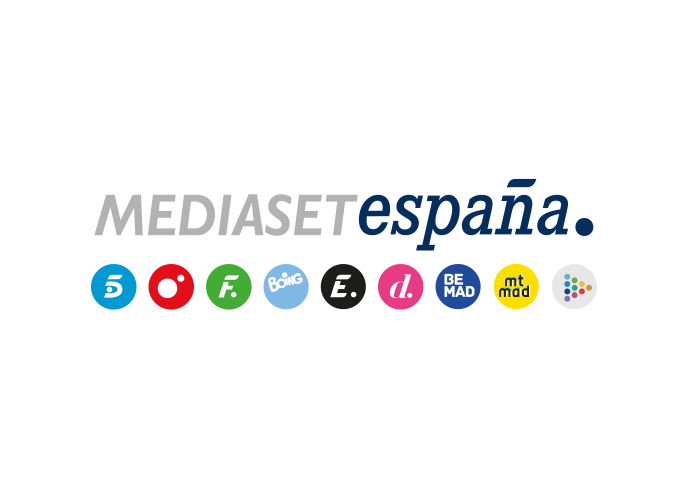 Madrid, 4 de octubre de 2019Divinity refuerza su oferta de comedia romántica con el estreno de ‘Te alquilo mi amor (Kiralık Aşk)’ Enamorar a un diseñador de calzado adicto al trabajo es el desafío al que se enfrentará una bella camarera en esta ficción interpretada por Elçin Sangu y Barış ArduçSe sumará al sello ‘Te como a series’, en el que figuran títulos de éxito como ‘Erkenci Kus (Pájaro soñador)’ y ‘Dolunay (Luna llena)’¿Se puede elegir de quién enamorarse? Este es el interrogante que plantea ‘Te alquilo mi amor (Kiralık Aşk)’, nueva comedia romántica que Divinity estrenará el lunes 7 de octubre a las 20:00 horas. Seis meses es el plazo de tiempo que tendrá una joven para enamorar, casarse y dejar a un empresario de éxito en este emocionante relato, en el que la protagonista, desesperada por saldar una deuda familiar, aceptará el sorprendente reto del amor propuesto por la tía del millonario diseñador. A las 20:00h, Nuria Marín y Nando Escribano, conductores de ‘Cazamariposas’, conectarán en directo con ‘Sálvame’ para presentar las primeras secuencias de ‘Te alquilo mi amor’, que se ofrecerán en simulcast con Telecinco.Elçin Sangu (‘Çarpisma’) y Barış Arduç (‘Bugünün Saraylisi’) protagonizan esta serie que incluye en sus tramas grandes dosis de humor, un triángulo amoroso y un desafío con consecuencias imprevisibles y que se ha convertido en un hit de audiencia en su emisión en el canal turco Star TV.Una gran cita con la ficción turca en DivinityEl doble capítulo inaugural de ‘Te alquilo mi amor’ será el pilar fundamental que articulará la nueva cita de los espectadores con la ficción otomana en Divinity, un evento especial de programación que incluirá maratones de ficción y contenidos inéditos en espacios de producción propia:‘Cazamariposas in love’ a las 15:00h: edición de ‘Cazamariposas’ que celebrará la llegada de la nueva comedia romántica rindiendo homenaje al amor. El programa incluirá una escenografía especial y ofrecerá diversos reportajes que descubrirán las principales claves de la serie y aspectos desconocidos sobre los actores protagonistas. ‘Dolunay (Luna llena)’ a las 17:00hDoble capítulo de ‘Erkenci Kus’ a las 18:00hDoble capítulo de ‘Dolunay (Luna llena)’ a las 22:00hMaratón de ‘Dolunay (Luna llena)’ a las 00:00h‘Dolunay (Luna llena)’, la nueva serie turca de éxitoCon el liderazgo indiscutible en su franja entre los temáticos en septiembre: así ha arrancado ‘Dolunay (Luna llena)’ su andadura en Divinity. Esta serie revelación se impone en los tres targets, anotando un 3,1% de share en total individuos, un 4,2% en target comercial y un 6% en mujeres 16-44 años. En su debut el pasado 16 de septiembre, la ficción protagonizada por Can Yaman (2,4%-289.000 y 3,9%-424.000) convirtió el dato del segundo capítulo en la emisión más vista del mes y en el mejor arranque histórico de una telenovela en este canal. Además, corona el ranking de espacios más vistos de Divinity en septiembre, situando cinco emisiones en los primeros puestos. En los primeros nueve meses del año la sólida oferta de ficción turca de Divinity bate en la franja de tarde a Nova, a quien supera en total individuos (2,4% vs. 2,3%), target comercial (3% vs. 2,5%) y en mujeres 16-44 años (5% vs 3,7%).El diseñador de zapatos más carismático de Turquía y una joven camarera, protagonistas de un idilio inesperadoÖmer es un genio del diseño de calzado. Adicto al trabajo, no tiene tiempo para el amor, una situación que desespera a su abuelo, que no duda en pedir ayuda a su nuera Neriman para que busque una esposa para su nieto. En el camino del joven millonario se cruza Defne, cuando un día él llega al restaurante en el que ella trabaja. Huyendo de una desastrosa cita, Ömer besa a la joven, fingiendo que es su novia. Tras ser testigo del repentino interés de su sobrino por Defne, Neriman pone en marcha un singular plan: contratar a la chica para que enamore y se case con Ömer. Desesperada por poner fin a los problemas económicos de su familia, Defne acepta la propuesta y comienza a trabajar como asistente personal del emergente diseñador. En su primer día en la compañía, descubre que Ömer ignora que ella es la chica a la que besó en el restaurante. ¿Cómo conseguirá que se enamore de ella? Los personajesDefne Topal (Elçin Sangu) Responsable, optimista y decidida: así es esta joven que trabaja como camarera en un lujoso restaurante de Estambul. Su vida cambiará radicalmente cuando reciba la singular propuesta de seducir a un millonario. Ömer İplikçi (Barış Arduç) Dueño de una floreciente firma de calzado con proyección internacional, Ömer es un hombre volcado por completo en su trabajo y en el diseño de zapatos. Enamorarse no está entre las prioridades de este apuesto, frío y exigente hombre de negocios, hasta que Defne entre en su vida.Neriman İplikçi (Nergis Kumbasar) Ha cerrado un trato con su suegro: si consigue que su sobrino Ömer se case y forme una familia, recibirá a cambio una fabulosa mansión.  Neurótica, ambiciosa y astuta, pondrá en marcha un ingenioso plan para que Defne se convierta en la mujer ideal para Ömer.Sinan Karakaya (Salih Bademci) El socio de Ömer, cliente habitual del restaurante en el que trabaja Defne, es un hombre atractivo, educado y sociable. No dudará en aliarse con Neriman para lograr que su amigo se case con Defne, lo que le dejaría el camino libre para afianzar su relación con Yasemin, de quien está enamorado. Su situación se complicará cuando comience a sentirse atraído por Defne.Yasemin Kayalar (Sinem Öztürk) A pesar de las continuas atenciones que recibe de Sinan, Yasemin solo tiene ojos para su jefe, Ömer. Sin embargo, sus románticas intenciones se verán truncadas tras la incorporación de Defne a la compañía del diseñador.Serdar Topal (Osman Akca) Desea que su familia disfrute de una vida opulenta, pero mientras trata de hacer realidad su sueño encadenará un problema tras otro. Será su hermana Defne quien tenga que sacarle de más de un apuro.Nihan Topal (Sanem Yeles) La mejor amiga de Defne es una joven valiente y encantadora. Está secretamente enamorada de Serdar, el hermano de su amiga. Cuando Defne vuelque sus esfuerzos en enamorar a Ömer, Serdar comenzará a acercarse a Nihan.